SUPPLY LIST 2019-2020Hi Margo,Supply List for Foreign Language Classes 2019-20201/2 " binder or a sturdy folderheadphones or earbudswriting utensils1 -2 Expo markersThank you,FL Department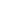 